Spoji broj koji prikazuje broj točkica.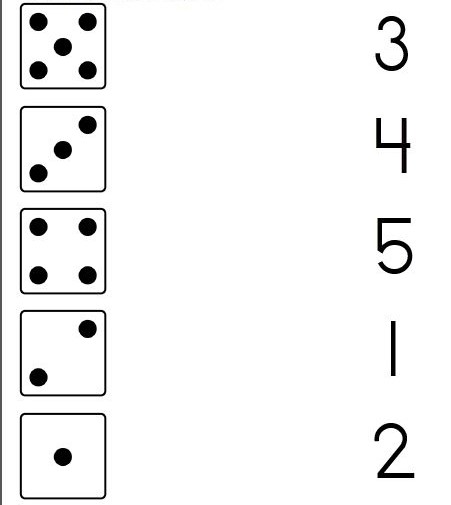 Oboji onoliko predmeta koliko je zadano brojem: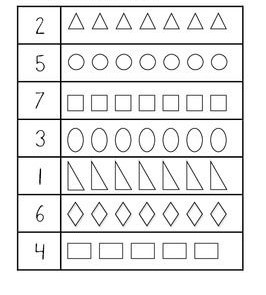 